ГАНС  КРИСТИАН АНДЕРСЕН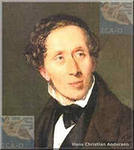 Ганс  Христиан  Андерсен родился в 1805 году в Дании и умер в 1875 году.Произведения великого датского сказочника стали появляться в России с 1844 года.Он был сыном прачки и сапожника. Учился за казенный счет в гимназии , работал  в театре. Молодой Андерсен много путешествовал по свету. Посетил многие страны Европы, Азии и Африки.Сказки Андерсена по характеру своего реализма близки народным. Так же, как и в народной сказке, борьба добра и зла в сказке. Это сказки для детей и для взрослых. Сказки Андерсена пробуждают у детей презрение к трусости,  жадности, эгоизму, помогают почувствовать силу и красоту человеческих стремлений и поступков.«Каждую весну розовый куст радовал своими душистыми цветами, а улитка злобно шипела, что он всегда одинаков. В ответ на этот куст скромно отвечал : «.. мне кажется, все мы должны делиться с другими лучшим, что в нас есть! Да, я дал миру только розы…А вы?»Датский писатель  Ганс  -Христиан Андерсен подарл миру прекрасные , как розы, сказки.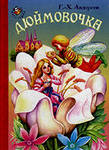 Отгадай загадкуДевочка- малышкаПоявилась девочка в чашечке цветка,А была та девочка чуть больше ноготка.                  В ореховой скорлупке девочка спала.Вот какая девочка, как она мала!Кто читал такую книжку,Знает девочку малышку.Что это за сказка?   (дюймовочка)2.Что это за сказка?Девочка хотела поскорей выпрыгнуть на берег, но пока она пробиралась с кормы на нос, лодка уже отошла далеко от берега и быстро понеслась по течению. Герда ужасно испугалась и принялась плакать и кричать?Кто знает ?                                             (Снежная королева)3.Вставь  словоВставь слово, пропущенной в названии литературного произведения1……………….. королева        (снежная)2……………… на горошине     ( принцесса)3…………..- Лукойе               (Оле)4.Стойкий ………………… солдатик           ( оловянный)5.Новое ……………………..короля             (платье)6…………………..утенок         (гадкий)7…………………………….. и трубочист     (пастушка)8.Пятеро из…………………….. стручка       (одного)9. Старый  ………   (дом)10. Директор …………………. Театра          (кукольного )11.Дикие…………………   (лебеди)4. Отгадай какие это сказки .1. В какой сказке есть дочка по имени Элиза?          (дикие лебеди)2.В какой сказке принцесса ездила на собаке?       (огниво)3. в какой сказке пел песню «Мой беднвй……..»      (свинопас)4. В какой сказке принцесса плохо спала?        (принцесса на горошине)5.В какой сказке девочка искала мальчика?    (снежная королева)5.Волшебный мешок.У нас волшебный мешок . В нем что-то лежит. Надо отгадать.1.мел                       (огниво)2.горошина           (принцесса на горошине)3.грецкий орех          (дюймовочка)4. игла                          (новое платье короля)5.роза                                           (дикие лебеди)6. жаба                                    (дикие лебеди)7.соловей                            ( соловей, свинопас)8. кусочек олово                        (стойкий оловянный солдатик)9.  Разрезанные   голубые   листочки  на  кусочках   написаны    буквы        :          В Е Ч Н О С Т Ь                                            (снежная королева)6. Отгадайте кроссворды и найдите ключевое слово   (андерсен)1.Что было на боку у солдата? (сабля)2.Что увидел солдат?(подземный)3.Куда полез солдат?(дерево)4.Что было в первой комнате?(медные)5.Что было во второй комнате?(серебро)6.Что стояло посреди комнаты?Сундук)7.Что дала ведьма солдату?(передник)8.Кем стал солдат?(бариномКакие Вы можете теперь перечислить сказки?1.Снежная королева                 2.Огниво3.Дикие лебеди4.Стойеий оловянный солдатик5.Принцесса на горошине6.Гадкий утенок7.Свинопас8.Оле-Лукойе9.Новое платье короля10.Пятеро из одного стручка11. Русалочка12.Ель13.Альбом крестного14.Волшебный холм15.Дни недели16.Ледяная дева16.История города17.Красные башмаки.18.Жаба19.Дриода20.Подснежник.21 Пастушка и трубочист22.Райский сад23.Рассказы солнечного луча24.Пейтер,Петер и Пер25Короли, дамы и валеты.26.Маленький Клаус и большой Клаус27.Последняя жемчужина28.Дочь болотного  царя29.Ганс-Чурбан30.Бузинная матушка31.Калоши счастья32.Садовник и господа33.Лягушачье кваканье34.Самое невероятное34.Старый дом35.Рассказы солнечного луча36.чего только не придумаешь37.Серебряная монета38.Скороходы39.Елка40.Талисман41.судьба репейника42.Воротничок43.Улитка и розы44.тень45.Штопольная игла46.Цветы маленькой Иды47.Ребячья болтовня48.Последний день старого  дерева49.Суп из колбасной палочки50.Сундук-самолетЭто не все сказки Андерсена.Нарисуйте кроссворд так ,чтобы получилось ключевое слово – ОГНИВО  по вопросам:Кто шел по дороге?          ( солдат)Где стал жить солдат?   (гостинице)Что было за спиной у  солдата  (ранец) Из-за кого попал в тюрьму солдат ? ( принцессы)Кто заставил солдата спуститься в подземелье? ХХХХХ1СабляХХ2ПодземныйХХХХХХХХХ3деревоХХХХХ4МедныеХХХХХ5СереброХХХХХХХ6сундукХХХ7ПередникХ8БариномХХХХХ